Профсоюз работников народного образования и науки РФ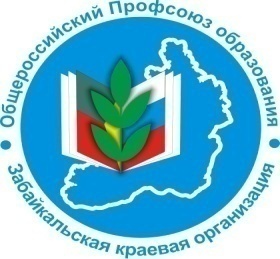 Забайкальская краевая организацияВ ПРОФСОЮЗНЫЙ УГОЛОК  Информационный листок «Юридический ликбез». Выпуск № 14  2021 г.Особенности временной дистанционной (удаленной) работы!С 1 января 2021 г. вступила в силу новая глава 49.1 ТК РФ «Особенности регулирования труда дистанционных работников». В связи с этим необходимо внести ряд изменений и дополнений в локальные нормативные акты образовательной организации.Основанием для перевода на временную дистанционную работуявляется:-дополнительное соглашениек трудовому договору на постоянной основе или временно на срок до шести месяцев. Периоды работы удаленно и на стационарном рабочем месте могут чередоваться;- локальный-нормативный акт (далее ЛНА) о временном переводе на дистанционную работу в исключительных случаях (ст. 312.9 ТК РФ).Срок временного перевода не должен превышать периода действия исключительного обстоятельства, из-за которого работников отправили на дистанционную работу.Алгоритм перевода на временную дистанционную работу:1.Подготовить ЛНА, при этом предусмотрев (ч. 3 ст. 312.9 ТК РФ):- обстоятельства или случаи, которые стали основанием для временного перевода работников;-срок, на который работников временно переводят;- список работников;- порядок обеспечения работников оборудованием или порядок и размеры выплаты компенсации за использование личного или арендованного имущества работника;- режим рабочего времени и времени отдыха.2. Издать приказ о переводе работников на временную дистанционную работу. Важно!!!- В соответствии со ст. 312.9 ТК РФ не требуется согласие работника на перевод на дистанционку в исключительных случаях.- Работник, временно переводимый на дистанционную работу, должен быть ознакомлен с локальным нормативным актом.- По окончании временного перевода работодатель обязан предоставить работнику прежнее место работы.- Выполнение работником трудовой функции дистанционно не может являться основанием для снижения ему заработной платы (ст. 312.6 -312.9 ТК РФ) и НЕ освобождает работодателя от расследования и учета несчастных случаев и профзаболеваний (абз. 17, 20, 21 ч. 2 ст. 212 ТК РФ).Забайкальская краевая организация Профсоюза:г. Чита, ул. Ленина, 90, 3 этаж, тел: 8 (3022) 35 55 57, email: obkom.chita@mail.ru